Lampiran 1KISI-KISI  INSTRUMEN  PENELITIANSatuan Pendidikan	:  SLB Negeri Tanah GrogotMata Pelajaran	:  PKnKelas	:  Dasar VBSK	:  Memahami  pentingnya  keutuhan  Negara Kesatuan Republik Indonesia ( NKRI ) KD	:  Mendeskripsikan Negara Kesatuan Republik Indonesia		(NKRI)Lampiran 2FORMAT INSTRUMEN TES (TES AWAL)Satuan Pendidikan	: SLB Negeri Tanah GrogotMata Pelajaran	: PKnKelas	: Dasar VBMetode yang digunakan 	: Kartu IndeksMateri	: Menyebutkan nama-nama daerah berserta rumah adat yang ada di Indonesia ( NKRI )Inisial	: AJKeterangan: Jika mampu menjawab dengan benar diberi  skor 1Jika tidak mampu menjawab dengan benar  diberi  skor 0FORMAT INSTRUMEN TES (TES AWAL)Satuan Pendidikan	: SLB Negeri Tanah GrogotMata Pelajaran	: PKnKelas	: Dasar  VBMetode yang digunakan 	: Kartu IndeksMateri	: Menyebutkan nama-nama daerah berserta rumah adat yang ada di Indonesia ( NKRI )Inisial	: MR Keterangan: Jika mampu menjawab dengan benar diberi  skor 1Jika tidak mampu menjawab dengan benar  diberi  skor 0FORMAT INSTRUMEN TES (TES AWAL)Satuan Pendidikan	: SLB Negeri Tanah GrogotMata Pelajaran	: PKnKelas	: Dasar VBMetode yang digunakan 	: Kartu IndeksMateri	: Menyebutkan nama-nama daerah berserta rumah adat yang ada di Indonesia ( NKRI )Inisial	: RSTKeterangan: Jika mampu menjawab dengan benar diberi  skor 1Jika tidak mampu menjawab dengan benar  diberi  skor 0FORMAT INSTRUMEN TES ( TES AWAL)Satuan Pendidikan	: SLB Negeri Tanah GrogotMata Pelajaran	: PKnKelas	: Dasar VBMetode yang digunakan 	: Kartu IndeksMateri	: Menyebutkan nama-nama daerah berserta rumah adat yang ada di Indonesia ( NKRI )Inisial	: JR Keterangan: Jika mampu menjawab dengan benar diberi  skor 1Jika tidak mampu menjawab dengan benar  diberi  skor 0FORMAT INSTRUMEN TES ( TES AWAL)Satuan Pendidikan	: SLB Negeri Tanah GrogotMata Pelajaran	: PKnKelas	: Dasar VBMetode yang digunakan 	: Kartu IndeksMateri	: Menyebutkan nama-nama daerah berserta rumah adat yang ada di Indonesia ( NKRI )Inisial	: JNKeterangan: Jika mampu menjawab dengan benar diberi  skor 1Jika tidak mampu menjawab dengan benar  diberi  skor 0FORMAT INSTRUMEN TES ( TES AWAL)Satuan Pendidikan	: SLB Negeri Tanah GrogotMata Pelajaran	: PKnKelas	: Dasar VBMetode yang digunakan 	: Kartu IndeksMateri	: Menyebutkan nama-nama daerah berserta rumah adat yang ada di Indonesia ( NKRI )Inisial	: NH Keterangan: Jika mampu menjawab dengan benar diberi  skor 1Jika tidak mampu menjawab dengan benar  diberi  skor 0FORMAT INSTRUMEN TES ( TES AWAL)Satuan Pendidikan	: SLB Negeri Tanah GrogotMata Pelajaran	: PKnKelas	: Dasar VBMetode yang digunakan 	: Kartu IndeksMateri	: Menyebutkan nama-nama daerah berserta rumah adat yang ada di Indonesia ( NKRI )Inisial	: DLHKeterangan: Jika mampu menjawab dengan benar diberi  skor 1Jika tidak mampu menjawab dengan benar  diberi  skor 0FORMAT INSTRUMEN TES ( TES AWAL)Satuan Pendidikan	: SLB Negeri Tanah GrogotMata Pelajaran	: PKnKelas	: Dasar VBMetode yang digunakan 	: Kartu IndeksMateri	: Menyebutkan nama-nama daerah berserta rumah adat yang ada di Indonesia ( NKRI )Inisial	: MSEKeterangan: Jika mampu menjawab dengan benar diberi  skor 1Jika tidak mampu menjawab dengan benar  diberi  skor 0FORMAT INSTRUMEN TES ( TES AWAL – TES AKHIR)Satuan Pendidikan	: SLB Negeri Tanah GrogotMata Pelajaran	: PKnKelas	: Dasar VBMetode yang digunakan 	: Kartu IndeksMateri	: Menyebutkan nama-nama daerah berserta rumah adat yang ada di Indonesia ( NKRI )Inisial	: RN Keterangan: Jika mampu menjawab dengan benar diberi  skor 1Jika tidak mampu menjawab dengan benar  diberi  skor 0Lampiran  3 INSTRUMEN  TES  AWALNama Siswa	:  Kelas 	: Petunjuk:Perhatikan setiap  gambar di bawah ini dan isilah titik-titik pada  setiap pertanyaan pada gambar tersebut: Perhatikan  gambar  berikut: 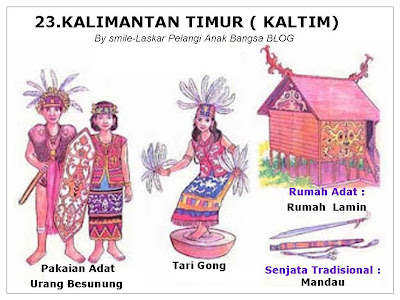 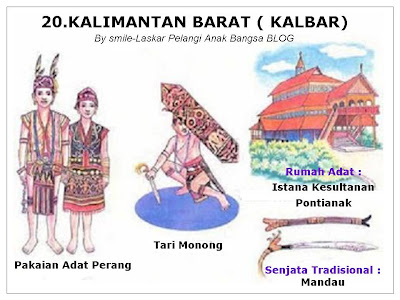 2.  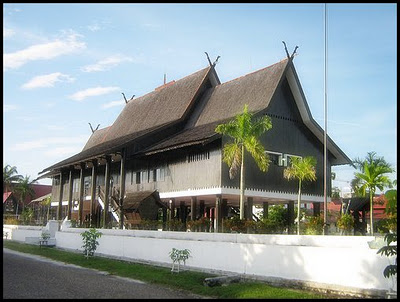 3. 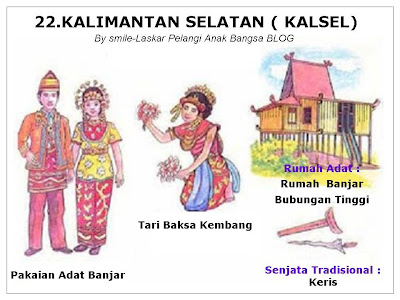 4. 5.    6. 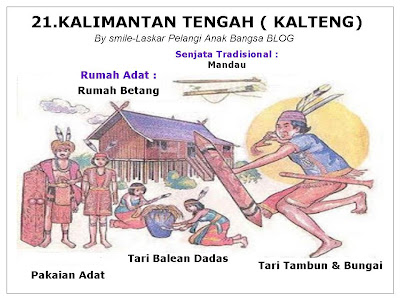 7. 8. Selamat   BekerjaLampiran   4 HASIL PEROLEHAN  INSTRUMEN TES ( TES AWAL)Keterangan:  Menyebutkan nama rumah  adat  kalimantan timur Menyebutkan nama rumah  adat kalimantan barat  Menyebutkan nama rumah  adat kalimantan tengah Menyebutkan nama rumah  adat  kalimantan selatan Menyebutkan nama tarian di  kalimantan timur Menyebutkan nama tarian di  kalimantan barat  Menyebutkan nama tarian di  kalimantan tengah Menyebutkan nama tarian di  kalimantan selatan M     :   Mampu TM  :   Tidak Mampu Lampiran  5FORMAT INSTRUMEN TES (TES  AKHIR)Satuan Pendidikan	: SLB Negeri Tanah GrogotMata Pelajaran	: PKnKelas	: Dasar VBMetode yang digunakan 	: Kartu IndeksMateri	: Menyebutkan nama-nama daerah berserta rumah adat yang ada di Indonesia ( NKRI )Inisial	: AJKeterangan: Jika mampu menjawab dengan benar diberi  skor 1Jika tidak mampu menjawab dengan benar  diberi  skor 0FORMAT INSTRUMEN TES (TES  AKHIR)Satuan Pendidikan	: SLB Negeri Tanah GrogotMata Pelajaran	: PKnKelas	: Dasar  VBMetode yang digunakan 	: Kartu IndeksMateri	: Menyebutkan nama-nama daerah berserta rumah adat yang ada di Indonesia ( NKRI )Inisial	: MR Keterangan: Jika mampu menjawab dengan benar diberi  skor 1Jika tidak mampu menjawab dengan benar  diberi  skor 0FORMAT INSTRUMEN TES (TES  AKHIR)Satuan Pendidikan	: SLB Negeri Tanah GrogotMata Pelajaran	: PKnKelas	: Dasar VBMetode yang digunakan 	: Kartu IndeksMateri	: Menyebutkan nama-nama daerah berserta rumah adat yang ada di Indonesia ( NKRI )Inisial	: RSTKeterangan: Jika mampu menjawab dengan benar diberi  skor 1Jika tidak mampu menjawab dengan benar  diberi  skor 0FORMAT INSTRUMEN TES (TES  AKHIR)Satuan Pendidikan	: SLB Negeri Tanah GrogotMata Pelajaran	: PKnKelas	: Dasar VBMetode yang digunakan 	: Kartu IndeksMateri	: Menyebutkan nama-nama daerah berserta rumah adat yang ada di Indonesia ( NKRI )Inisial	: JR Keterangan: Jika mampu menjawab dengan benar diberi  skor 1Jika tidak mampu menjawab dengan benar  diberi  skor 0FORMAT INSTRUMEN TES ( TES  AKHIR)Satuan Pendidikan	: SLB Negeri Tanah GrogotMata Pelajaran	: PKnKelas	: Dasar VBMetode yang digunakan 	: Kartu IndeksMateri	: Menyebutkan nama-nama daerah berserta rumah adat yang ada di Indonesia ( NKRI )Inisial	: JNKeterangan: Jika mampu menjawab dengan benar diberi  skor 1Jika tidak mampu menjawab dengan benar  diberi  skor 0FORMAT INSTRUMEN TES ( TES  AKHIR)Satuan Pendidikan	: SLB Negeri Tanah GrogotMata Pelajaran	: PKnKelas	: Dasar VBMetode yang digunakan 	: Kartu IndeksMateri	: Menyebutkan nama-nama daerah berserta rumah adat yang ada di Indonesia ( NKRI )Inisial	: NH Keterangan: Jika mampu menjawab dengan benar diberi  skor 1Jika tidak mampu menjawab dengan benar  diberi  skor 0FORMAT INSTRUMEN TES ( TES  AKHIR)Satuan Pendidikan	: SLB Negeri Tanah GrogotMata Pelajaran	: PKnKelas	: Dasar VBMetode yang digunakan 	: Kartu IndeksMateri	: Menyebutkan nama-nama daerah berserta rumah adat yang ada di Indonesia ( NKRI )Inisial	: DLHKeterangan: Jika mampu menjawab dengan benar diberi  skor 1Jika tidak mampu menjawab dengan benar  diberi  skor 0FORMAT INSTRUMEN TES ( TES  AKHIR)Satuan Pendidikan	: SLB Negeri Tanah GrogotMata Pelajaran	: PKnKelas	: Dasar VBMetode yang digunakan 	: Kartu IndeksMateri	: Menyebutkan nama-nama daerah berserta rumah adat yang ada di Indonesia ( NKRI )Inisial	: MSEKeterangan: Jika mampu menjawab dengan benar diberi  skor 1Jika tidak mampu menjawab dengan benar  diberi  skor 0FORMAT INSTRUMEN TES ( TES AKHIR)Satuan Pendidikan	: SLB Negeri Tanah GrogotMata Pelajaran	: PKnKelas	: Dasar VBMetode yang digunakan 	: Kartu IndeksMateri	: Menyebutkan nama-nama daerah berserta rumah adat yang ada di Indonesia ( NKRI )Inisial	: RN Keterangan: Jika mampu menjawab dengan benar diberi  skor 1Jika tidak mampu menjawab dengan benar  diberi  skor 0Lampiran  6INSTRUMEN  TES  AKHIR Nama Siswa	:  Kelas 	: Petunjuk:Perhatikan setiap  gambar di bawah ini dan isilah titik-titik pada  setiap pertanyaan pada gambar tersebut: Perhatikan  gambar  berikut: 2.  3. 4. 5.    6. 7. 8. Selamat   BekerjaLampiran  7 HASIL PEROLEHAN  INSTRUMEN TES ( TES  AKHIR)Keterangan:  Menyebutkan nama rumah  adat  kalimantan timur Menyebutkan nama rumah  adat kalimantan barat  Menyebutkan nama rumah  adat kalimantan tengah Menyebutkan nama rumah  adat  kalimantan selatan Menyebutkan nama tarian di  kalimantan timur Menyebutkan nama tarian di  kalimantan barat  Menyebutkan nama tarian di  kalimantan tengah Menyebutkan nama tarian di  kalimantan selatan M     :   Mampu TM  :   Tidak Mampu Lampiran  8 REKAPITUALSI  HASIL PEROLEHAN  INSTRUMEN TES (TES  AWAL  DAN TES  AKHIR) Lampiran  9RENCANA  PELAKSANAAN  PEMBELAJARAN (RPP) (SESI  1) Satuan  Pendidikan 	: SDLB/B  (Tunarungu)Tema 	: Lingkungan Kelas/Semester 	: VB/1Alokasi   Waktu 	: 2 x 30 (2 x  Pertemuan) Standar   Kompetensi Memahami  pentingnya  keutuhan Negara Kesatuan Standar   Kompetensi Mendeskripsikan Negara Kesatuan Republik Indonesia Indikator Menyebutkan nama  rumah adat  di pulau Kalimantan Menyebutkan nama  tarian yang terdapat  di pulau Kalimantan  Tujuan  Pembelajaran Setelah melalui proses pembelajaran, murid dapat: Menyebutkan nama rumah  adat  kalimantan  timur, kalimantan  barat , kalimantan  tengah dan  kalimantan  selatan Menyebutkan nama tarian  di  kalimantan timur,  kalimantan  barat, kalimantan  tengah dan  kalimantan  selatanMateri  Pelajaran Rumah adat dan tarian di Pulau Kalimantan Model  dan  Metode Pembelajaran Model	:  Pembelajaran Langsung Metode	:  Metode ceramah, tanyajawab dan demonstrasi  Langkah-Langkah  Pembelajaran Kegiatan  Awal Berdoa dan mengecek kehadiran anakMempersiapkan bahan untuk di ajarkan,dan alat peraga yang digunakanMengajak anak untuk bertanya jawab tentang kegiatan pagi  sebelumberangkat sekolahMemberi motivasi semangat kepada anak dalam pelajaran berlangsung Kegiatan Inti (50menit) Kegiatan Inti  (50menit)Sumber dan  Media Pembelajaran Sumber 	: Buku  Pendidikan  Kewarganegaraan (PKn)Media  Pembelajaran	: Kartu  Indek  Penilaian Teknik  Penilaian  :  Tes   perbuatan Bentuk  Penilaian :   Lisan  dan  perbuatanKreteria Penilaian Jika mampu menjawab dengan benar diberi  skor 1Jika tidak mampu menjawab dengan benar  diberi  skor 0Nilai:      x 100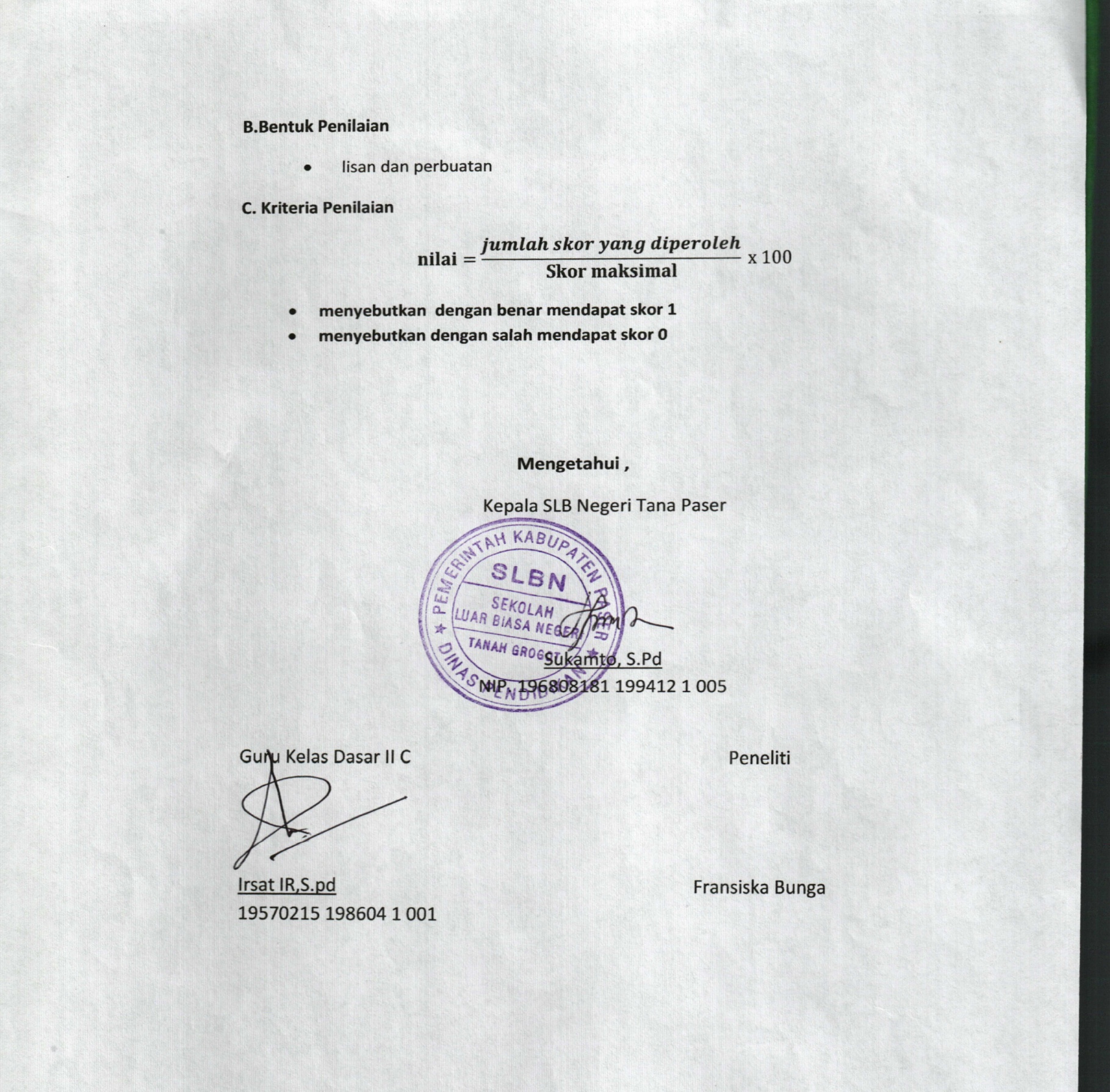 Lampiran  10RENCANA  PELAKSANAAN  PEMBELAJARAN (RPP) (SESI  2) Satuan  Pendidikan 	: SDLB/B  (Tunarungu)Tema 	: Lingkungan Kelas/Semester 	: VB/1Alokasi   Waktu 	: 2 x 30 (2  x Pertemuan) Standar   Kompetensi Memahami  pentingnya  keutuhan Negara Kesatuan Standar   Kompetensi Mendeskripsikan Negara Kesatuan Republik Indonesia Indikator Menyebutkan nama  rumah adat  di pulau Kalimantan Menyebutkan nama  tarian yang terdapat  di pulau Kalimantan  Tujuan  Pembelajaran Setelah melalui proses pembelajaran, murid dapat: Menyebutkan nama rumah  adat  kalimantan  timur, kalimantan  barat , kalimantan  tengah dan  kalimantan  selatan Menyebutkan nama tarian  di  kalimantan timur,  kalimantan  barat, kalimantan  tengah dan  kalimantan  selatan  Materi  Pelajaran Rumah adat dan tarian di Pulau Kalimantan Model  dan  Metode Pembelajaran Model	:  Pembelajaran Langsung Metode	:  Metode ceramah, tanyajawab dan demonstrasi  Langkah-Langkah  Pembelajaran Kegiatan  Awal Berdoa dan mengecek kehadiran anakMempersiapkan bahan untuk di ajarkan,dan alat peraga yang digunakanMengajak anak untuk bertanya jawab tentang kegiatan pagi  sebelum berangkat sekolahMemberi motivasi semangat kepada anak dalam pelajaran berlangsung Kegiatan Inti (50menit) Kegiatan Inti  (50menit)Sumber dan  Media Pembelajaran Sumber 	: Buku  Pendidikan  Kewarganegaraan (PKn)Media  Pembelajaran	: Kartu  Indek Penilaian Teknik  Penilaian  :  Tes   perbuatan Bentuk  Penilaian  :  Lisan  dan  perbuatanKreteria Penilaian Jika mampu menjawab dengan benar diberi  skor 1Jika tidak mampu menjawab dengan benar  diberi  skor 0Nilai:      x 100DOKUMENTASI    PENELITIANNoVariabelIndikatorNomor  SoalJumlahsoal1.2. Menyebutkan nama  rumah adat  di pulau Kalimantan Menyebutkan nama  tarian yang terdapat  di pulau Kalimantan Menyebutkan nama rumah  adat  kalimantan timur Menyebutkan nama rumah  adat kalimantan barat  Menyebutkan nama rumah  adat kalimantan tengah Menyebutkan nama rumah  adat  kalimantan selatan Menyebutkan nama tarian di  kalimantan timur Menyebutkan nama tarian di  kalimantan barat  Menyebutkan nama tarian di  kalimantan tengah Menyebutkan nama tarian di  kalimantan selatan 1234567811111111JumlahJumlahJumlahJumlah8NoIndikator  yang  diamatiKreteria  PenilaianKreteria  PenilaianNoIndikator  yang  diamatiTidak Mampu menjawabMampu menjawab1Menyebutkan nama rumah  adat  kalimantan timur -2Menyebutkan nama rumah  adat kalimantan barat  -3Menyebutkan nama rumah  adat kalimantan tengah -4Menyebutkan nama rumah  adat  kalimantan selatan -5Menyebutkan nama tarian                      di  kalimantan timur -6Menyebutkan nama tarian                    di  kalimantan barat  -7Menyebutkan nama tarian                      di  kalimantan tengah -8Menyebutkan nama tarian                      di  kalimantan selatan -Jumlah Jumlah 53NoIndikator  yang  diamatiKreteria  PenilaianKreteria  PenilaianNoIndikator  yang  diamatiTidak Mampu menjawabMampu menjawab1Menyebutkan nama rumah  adat  kalimantan timur -2Menyebutkan nama rumah  adat kalimantan barat  -3Menyebutkan nama rumah  adat kalimantan tengah -4Menyebutkan nama rumah  adat  kalimantan selatan -5Menyebutkan nama tarian                      di  kalimantan timur -6Menyebutkan nama tarian                    di  kalimantan barat  -7Menyebutkan nama tarian                      di  kalimantan tengah -8Menyebutkan nama tarian                      di  kalimantan selatan -Jumlah Jumlah 44NoIndikator  yang  diamatiKreteria  PenilaianKreteria  PenilaianNoIndikator  yang  diamatiTidak Mampu MenjawabMampu Menjawab1Menyebutkan nama rumah  adat  kalimantan timur -2Menyebutkan nama rumah  adat kalimantan barat  -3Menyebutkan nama rumah  adat kalimantan tengah -4Menyebutkan nama rumah  adat  kalimantan selatan -5Menyebutkan nama tarian                      di  kalimantan timur -6Menyebutkan nama tarian                    di  kalimantan barat  -7Menyebutkan nama tarian                      di  kalimantan tengah -8Menyebutkan nama tarian                      di  kalimantan selatan -Jumlah Jumlah 44NoIndikator  yang  diamatiKreteria  PenilaianKreteria  PenilaianNoIndikator  yang  diamatiTidak Mampu menjawabMampu menjawab1Menyebutkan nama rumah  adat  kalimantan timur -2Menyebutkan nama rumah  adat kalimantan barat  -3Menyebutkan nama rumah  adat kalimantan tengah -4Menyebutkan nama rumah  adat  kalimantan selatan -5Menyebutkan nama tarian                      di  kalimantan timur -6Menyebutkan nama tarian                    di  kalimantan barat  -7Menyebutkan nama tarian                      di  kalimantan tengah -8Menyebutkan nama tarian                      di  kalimantan selatan -Jumlah Jumlah 44NoIndikator  yang  diamatiKreteria  PenilaianKreteria  PenilaianNoIndikator  yang  diamatiTidak Mampu menjawabMampu menjawab1Menyebutkan nama rumah  adat  kalimantan timur -2Menyebutkan nama rumah  adat kalimantan barat  -3Menyebutkan nama rumah  adat kalimantan tengah -4Menyebutkan nama rumah  adat  kalimantan selatan -5Menyebutkan nama tarian                      di  kalimantan timur -6Menyebutkan nama tarian                    di  kalimantan barat  -7Menyebutkan nama tarian                      di  kalimantan tengah -8Menyebutkan nama tarian                      di  kalimantan selatan -Jumlah Jumlah 53NoIndikator  yang  diamatiKreteria  PenilaianKreteria  PenilaianNoIndikator  yang  diamatiTidak  Mampu MenjawabMampu Menjawab1Menyebutkan nama rumah  adat  kalimantan timur -2Menyebutkan nama rumah  adat kalimantan barat  -3Menyebutkan nama rumah  adat kalimantan tengah -4Menyebutkan nama rumah  adat  kalimantan selatan -5Menyebutkan nama tarian                      di  kalimantan timur -6Menyebutkan nama tarian                    di  kalimantan barat  -7Menyebutkan nama tarian                      di  kalimantan tengah -8Menyebutkan nama tarian                      di  kalimantan selatan -Jumlah Jumlah 44NoIndikator  yang  diamatiKreteria  PenilaianKreteria  PenilaianNoIndikator  yang  diamatiTidak Mampu MenjawabMampu Menjawab1Menyebutkan nama rumah  adat  kalimantan timur -2Menyebutkan nama rumah  adat kalimantan barat  -3Menyebutkan nama rumah  adat kalimantan tengah -4Menyebutkan nama rumah  adat  kalimantan selatan -5Menyebutkan nama tarian                      di  kalimantan timur -6Menyebutkan nama tarian                    di  kalimantan barat  -7Menyebutkan nama tarian                      di  kalimantan tengah -8Menyebutkan nama tarian                      di  kalimantan selatan -Jumlah Jumlah 44NoIndikator  yang  diamatiKreteria  PenilaianKreteria  PenilaianNoIndikator  yang  diamatiTidak Mampu MenjawabMampu Menjawab1Menyebutkan nama rumah  adat  kalimantan timur -2Menyebutkan nama rumah  adat kalimantan barat  -3Menyebutkan nama rumah  adat kalimantan tengah -4Menyebutkan nama rumah  adat  kalimantan selatan -5Menyebutkan nama tarian                      di  kalimantan timur -6Menyebutkan nama tarian                    di  kalimantan barat  -7Menyebutkan nama tarian                      di  kalimantan tengah -8Menyebutkan nama tarian                      di  kalimantan selatan -Jumlah Jumlah 53NoIndikator  yang  diamatiKreteria  PenilaianKreteria  PenilaianNoIndikator  yang  diamatiTidak Mampu MenjawabMampu Menjawab1Menyebutkan nama rumah  adat  kalimantan timur -2Menyebutkan nama rumah  adat kalimantan barat  -3Menyebutkan nama rumah  adat kalimantan tengah -4Menyebutkan nama rumah  adat  kalimantan selatan -5Menyebutkan nama tarian                      di  kalimantan timur -6Menyebutkan nama tarian                    di  kalimantan barat  -7Menyebutkan nama tarian                      di  kalimantan tengah -8Menyebutkan nama tarian                      di  kalimantan selatan -Jumlah Jumlah 44NoNama MuridIndikator   yang   diamati Indikator   yang   diamati Indikator   yang   diamati Indikator   yang   diamati Indikator   yang   diamati Indikator   yang   diamati Indikator   yang   diamati Indikator   yang   diamati Indikator   yang   diamati Indikator   yang   diamati Indikator   yang   diamati Indikator   yang   diamati Indikator   yang   diamati Indikator   yang   diamati Indikator   yang   diamati Indikator   yang   diamati ∑  Skor  PerolehanNilaiNoNama Murid1122334455667788∑  Skor  PerolehanNilaiNoNama MuridTMMTMMTMMTMMTMMTMMTMMTMM∑  Skor  PerolehanNilai1AJ--------3382MR--------4503RST--------4504JR--------4505JN--------3386NH--------4507DLH--------4508MSE--------3389RN--------450NoIndikator  yang  diamatiKreteria  PenilaianKreteria  PenilaianNoIndikator  yang  diamatiTidak Mampu menjawabMampu menjawab1Menyebutkan nama rumah  adat  kalimantan timur -2Menyebutkan nama rumah  adat kalimantan barat  -3Menyebutkan nama rumah  adat kalimantan tengah -4Menyebutkan nama rumah  adat  kalimantan selatan -5Menyebutkan nama tarian                      di  kalimantan timur -6Menyebutkan nama tarian                    di  kalimantan barat  -7Menyebutkan nama tarian                      di  kalimantan tengah -8Menyebutkan nama tarian                      di  kalimantan selatan -Jumlah Jumlah 26NoIndikator  yang  diamatiKreteria  PenilaianKreteria  PenilaianNoIndikator  yang  diamatiTidak Mampu menjawabMampu menjawab1Menyebutkan nama rumah  adat  kalimantan timur -2Menyebutkan nama rumah  adat kalimantan barat  -3Menyebutkan nama rumah  adat kalimantan tengah -4Menyebutkan nama rumah  adat  kalimantan selatan -5Menyebutkan nama tarian                      di  kalimantan timur -6Menyebutkan nama tarian                    di  kalimantan barat  -7Menyebutkan nama tarian                      di  kalimantan tengah -8Menyebutkan nama tarian                      di  kalimantan selatan -Jumlah Jumlah 26NoIndikator  yang  diamatiKreteria  PenilaianKreteria  PenilaianNoIndikator  yang  diamatiTidak Mampu MenjawabMampu Menjawab1Menyebutkan nama rumah  adat  kalimantan timur -2Menyebutkan nama rumah  adat kalimantan barat  -3Menyebutkan nama rumah  adat kalimantan tengah 4Menyebutkan nama rumah  adat  kalimantan selatan -5Menyebutkan nama tarian                      di  kalimantan timur -6Menyebutkan nama tarian                    di  kalimantan barat  -7Menyebutkan nama tarian                      di  kalimantan tengah -8Menyebutkan nama tarian                      di  kalimantan selatan -Jumlah Jumlah 35NoIndikator  yang  diamatiKreteria  PenilaianKreteria  PenilaianNoIndikator  yang  diamatiTidak Mampu menjawabMampu menjawab1Menyebutkan nama rumah  adat  kalimantan timur -2Menyebutkan nama rumah  adat kalimantan barat  -3Menyebutkan nama rumah  adat kalimantan tengah -4Menyebutkan nama rumah  adat  kalimantan selatan -5Menyebutkan nama tarian                      di  kalimantan timur -6Menyebutkan nama tarian                    di  kalimantan barat  -7Menyebutkan nama tarian                      di  kalimantan tengah -8Menyebutkan nama tarian                      di  kalimantan selatan -Jumlah Jumlah 35NoIndikator  yang  diamatiKreteria  PenilaianKreteria  PenilaianNoIndikator  yang  diamatiTidak Mampu menjawabMampu menjawab1Menyebutkan nama rumah  adat  kalimantan timur -2Menyebutkan nama rumah  adat kalimantan barat  -3Menyebutkan nama rumah  adat kalimantan tengah -4Menyebutkan nama rumah  adat  kalimantan selatan -5Menyebutkan nama tarian                      di  kalimantan timur -6Menyebutkan nama tarian                    di  kalimantan barat  -7Menyebutkan nama tarian                      di  kalimantan tengah -8Menyebutkan nama tarian                      di  kalimantan selatan -Jumlah Jumlah 35NoIndikator  yang  diamatiKreteria  PenilaianKreteria  PenilaianNoIndikator  yang  diamatiTidak  Mampu MenjawabMampu Menjawab1Menyebutkan nama rumah  adat  kalimantan timur -2Menyebutkan nama rumah  adat kalimantan barat  -3Menyebutkan nama rumah  adat kalimantan tengah -4Menyebutkan nama rumah  adat  kalimantan selatan -5Menyebutkan nama tarian                      di  kalimantan timur -6Menyebutkan nama tarian                    di  kalimantan barat  -7Menyebutkan nama tarian                      di  kalimantan tengah -8Menyebutkan nama tarian                      di  kalimantan selatan -Jumlah Jumlah 35NoIndikator  yang  diamatiKreteria  PenilaianKreteria  PenilaianNoIndikator  yang  diamatiTidak Mampu MenjawabMampu Menjawab1Menyebutkan nama rumah  adat  kalimantan timur -2Menyebutkan nama rumah  adat kalimantan barat  -3Menyebutkan nama rumah  adat kalimantan tengah -4Menyebutkan nama rumah  adat  kalimantan selatan -5Menyebutkan nama tarian                      di  kalimantan timur -6Menyebutkan nama tarian                    di  kalimantan barat  -7Menyebutkan nama tarian                      di  kalimantan tengah -8Menyebutkan nama tarian                      di  kalimantan selatan -Jumlah Jumlah 26NoIndikator  yang  diamatiKreteria  PenilaianKreteria  PenilaianNoIndikator  yang  diamatiTidak Mampu MenjawabMampu Menjawab1Menyebutkan nama rumah  adat  kalimantan timur -2Menyebutkan nama rumah  adat kalimantan barat  -3Menyebutkan nama rumah  adat kalimantan tengah -4Menyebutkan nama rumah  adat  kalimantan selatan -5Menyebutkan nama tarian                      di  kalimantan timur -6Menyebutkan nama tarian                    di  kalimantan barat  -7Menyebutkan nama tarian                      di  kalimantan tengah -8Menyebutkan nama tarian                      di  kalimantan selatan -Jumlah Jumlah 35NoIndikator  yang  diamatiKreteria  PenilaianKreteria  PenilaianNoIndikator  yang  diamatiTidak Mampu MenjawabMampu Menjawab1Menyebutkan nama rumah  adat  kalimantan timur -2Menyebutkan nama rumah  adat kalimantan barat  -3Menyebutkan nama rumah  adat kalimantan tengah -4Menyebutkan nama rumah  adat  kalimantan selatan -5Menyebutkan nama tarian                      di  kalimantan timur -6Menyebutkan nama tarian                    di  kalimantan barat  -7Menyebutkan nama tarian                      di  kalimantan tengah -8Menyebutkan nama tarian                      di  kalimantan selatan -Jumlah Jumlah 26NoNama MuridIndikator   yang   diamati Indikator   yang   diamati Indikator   yang   diamati Indikator   yang   diamati Indikator   yang   diamati Indikator   yang   diamati Indikator   yang   diamati Indikator   yang   diamati Indikator   yang   diamati Indikator   yang   diamati Indikator   yang   diamati Indikator   yang   diamati Indikator   yang   diamati Indikator   yang   diamati Indikator   yang   diamati Indikator   yang   diamati ∑  Skor  PerolehanNilaiNoNama Murid1122334455667788∑  Skor  PerolehanNilaiNoNama MuridTMMTMMTMMTMMTMMTMMTMMTMM∑  Skor  PerolehanNilai1AJ------6752MR------6753RST-----5634JR-----5635JN-----5636NH-----5637DLH------6758MSE-----4509RN------675NoNama MuridTes  Awal Tes  Awal  Tes   Akhir  Tes   Akhir KeteranganNoNama Murid∑  Skor  PerolehanNilai∑  Skor  PerolehanNilaiKeterangan1AJ338675Meningkat 2MR450675Meningkat3RST450563Meningkat4JR450563Meningkat5JN338563Meningkat6NH450563Meningkat7DLH450675Meningkat8MSE338450Meningkat9 RN450675MeningkatJumlah Jumlah Jumlah 414752Rata-rataRata-rataRata-rata4684Tahap  Kegiatan  yang  dilakukan EksplorasiMelakukan percakapan awal mengenai tema pembelajaranGuru menampilkan kartu  indeks Mengajak anak untuk menyebutkan nama-nama daerah yang ada pada kartu indeks Memperlihatkan gambar pada kartu indeks  sambil mengajak anak untuk membacanyaElaborasiTanya jawab tentang nama-nama rumah adat di  kalimantan  timur, kalimantan  barat , kalimantan  tengah dan  kalimantan  selatanTanya jawab tentang nama-nama nama tarian  yang terdapat di  kalimantan  timur, kalimantan  barat, kalimantan  tengah dan  kalimantan  selatanGuru memberi tugas kepada anak murid untuk menyebut nama dari gambar yang terdapat pada kartu indeks. Murid saling bergantian menyebutkan nama-nama rumah adat dan  nama tarian  yang terdapat di  kalimantan  timur, kalimantan  barat, kalimantan  tengah dan  kalimantan  selatanTahap  Kegiatan  yang  dilakukan Konfirmasi Menyimpulkan hasil kegiatan pembelajaran yang sudah berlangsung.Mengajak anak untuk bernyanyi  (sesuai tema)Menutup pelajaran dengan berdoa.Guru  Kelas  Dasar II C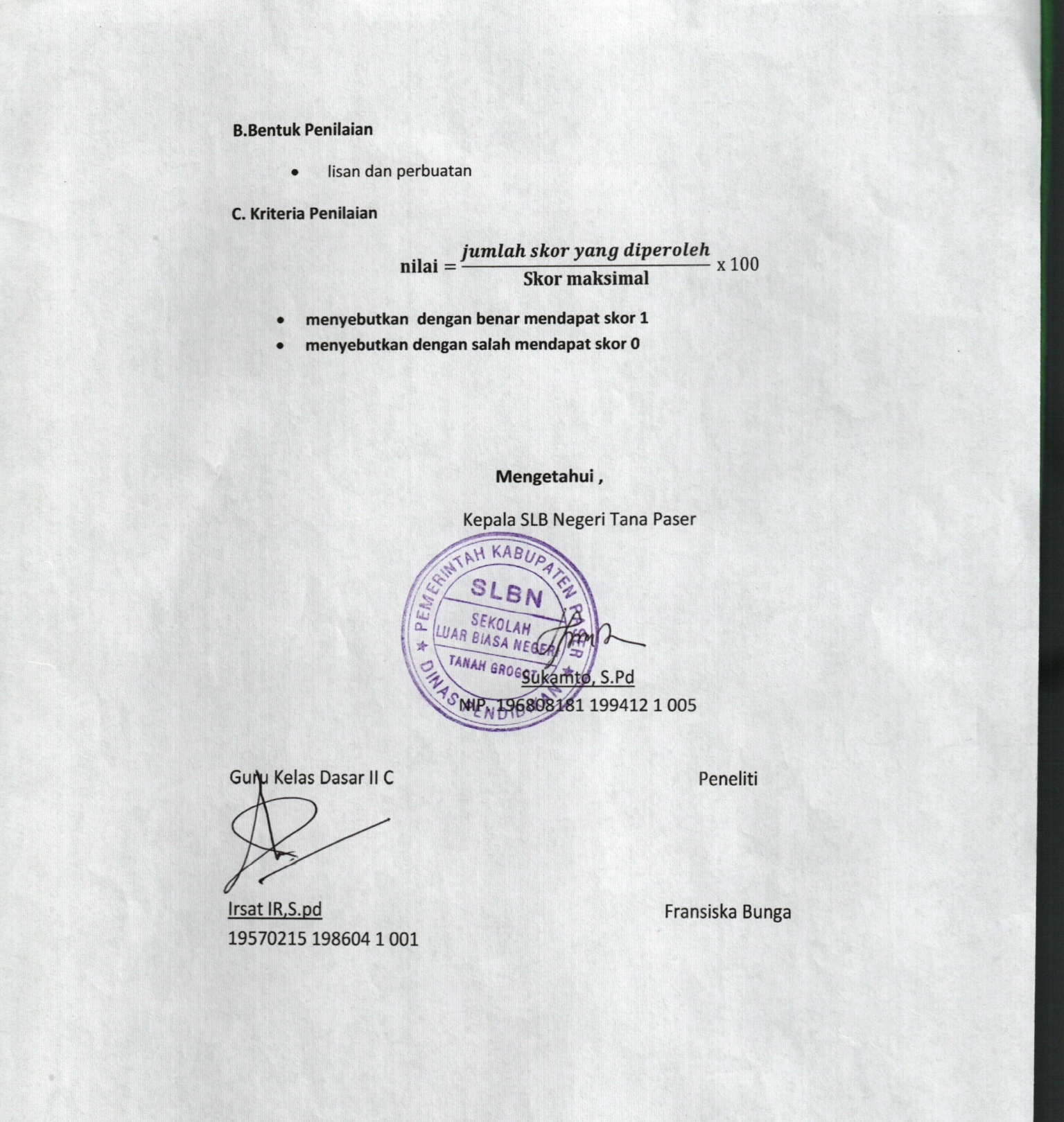 PenelitiFransiska BungaTahap  Kegiatan  yang  dilakukan EksplorasiMelakukan percakapan awal mengenai tema pembelajaranGuru menampilkan kartu  indeks Mengajak anak untuk menyebutkan nama-nama daerah yang ada pada kartu indeks Memperlihatkan gambar pada kartu indeks  sambil mengajak anak untuk membacanyaElaborasiTanya jawab tentang nama-nama rumah adat di  kalimantan  timur, kalimantan  barat , kalimantan  tengah dan  kalimantan  selatanTanya jawab tentang nama-nama nama tarian  yang terdapat di  kalimantan  timur, kalimantan  barat, kalimantan  tengah dan  kalimantan  selatanGuru memberi tugas kepada anak murid untuk menyebut nama dari gambar yang terdapat pada kartu indeks. Murid saling bergantian menyebutkan nama-nama rumah adat dan  nama tarian  yang terdapat di  kalimantan  timur, kalimantan  barat, kalimantan  tengah dan  kalimantan  selatanTahap  Kegiatan  yang  dilakukan Konfirmasi Menyimpulkan hasil kegiatan pembelajaran yang sudah berlangsung.Mengajak anak untuk bernyanyi  (sesuai tema)Menutup pelajaran dengan berdoa.Guru  Kelas  Dasar II CPenelitiFransiska Bunga